Appendix 1 A.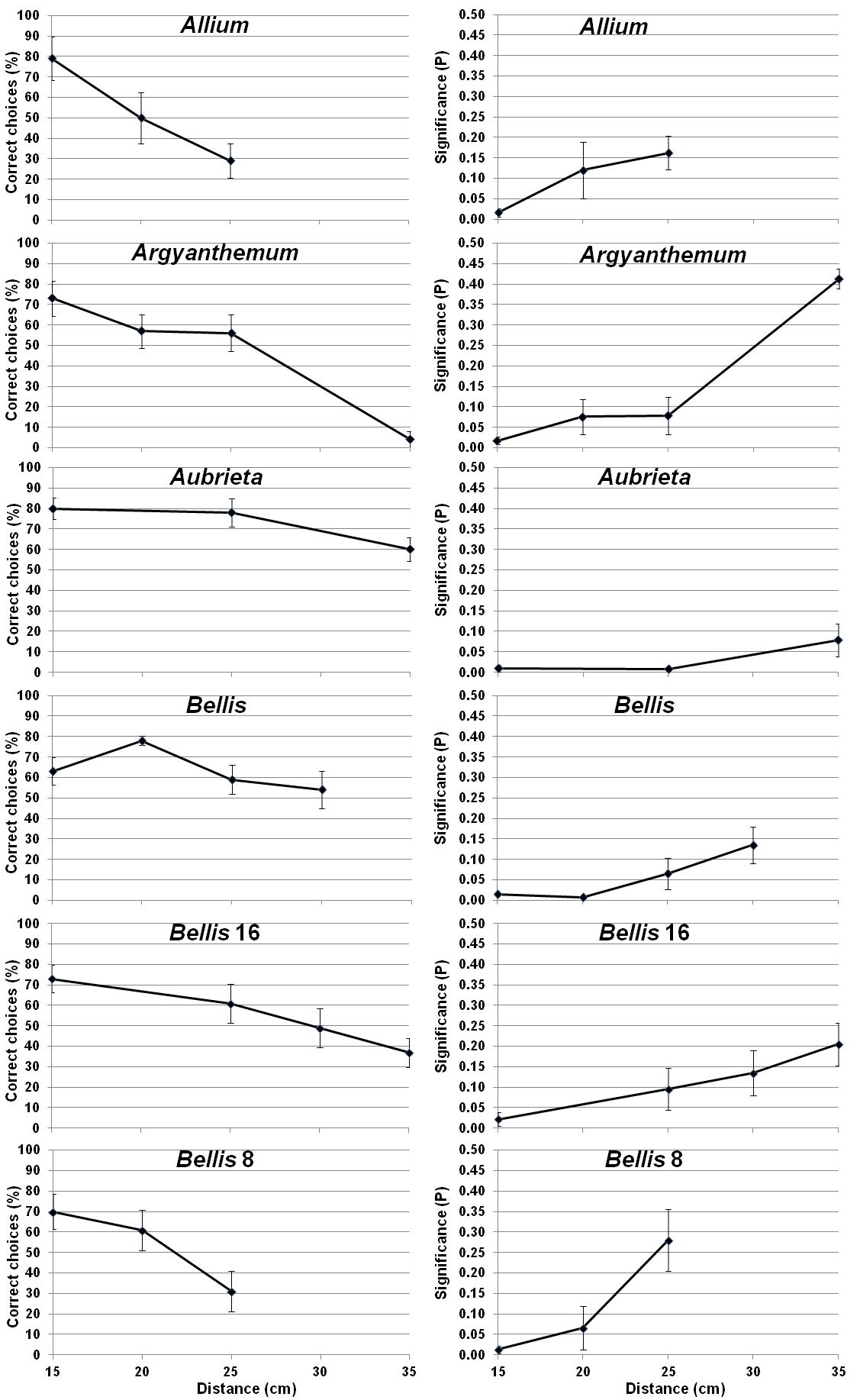 Appendix 1 B.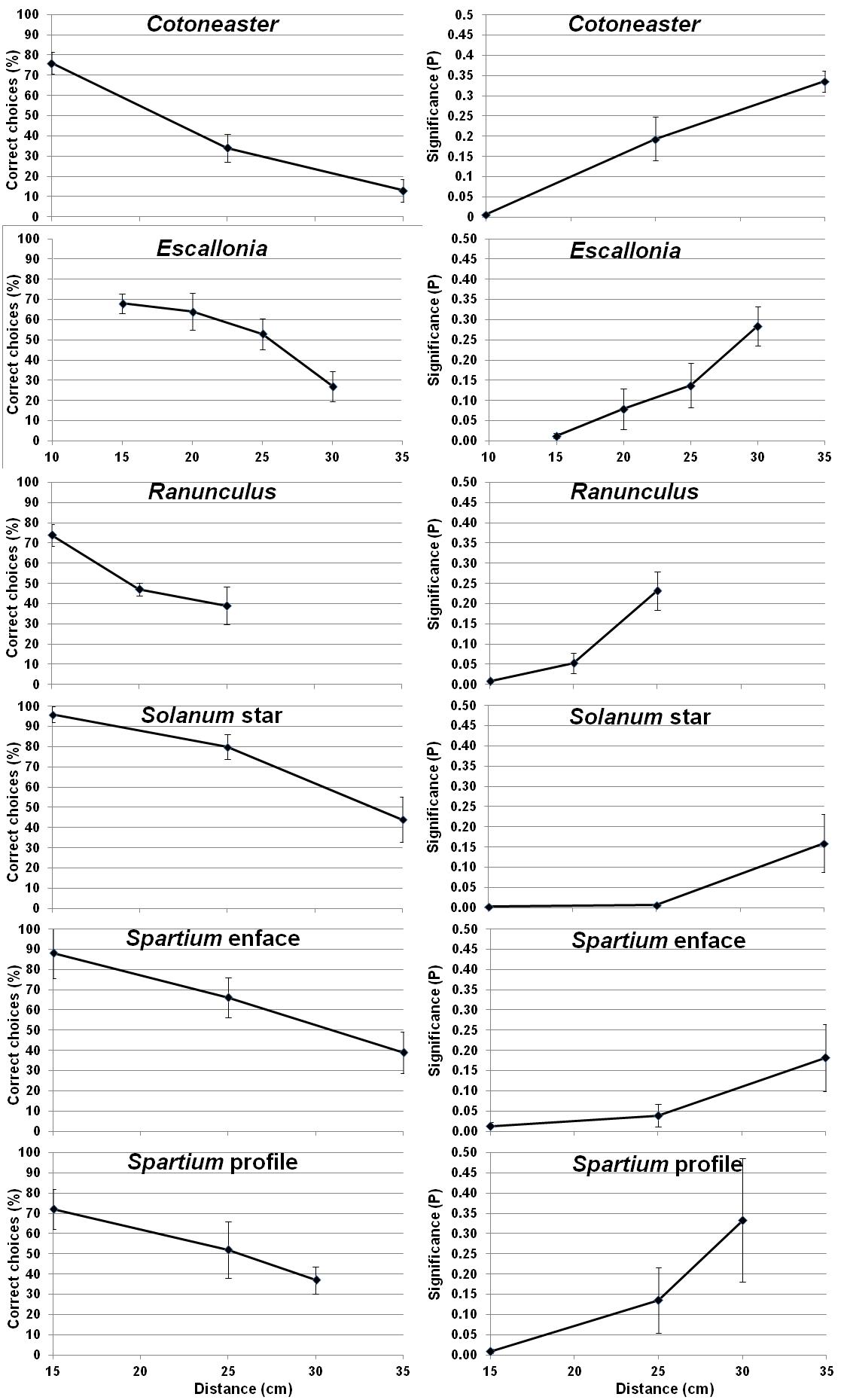 Appendix I.The average percentage of correct choices of the random rewarding arm (one of six in the radial maze in which the 12 tested flower types were presented) as a function of the distance by Bombus terrestris workers; the correspondent binomial probability (P value) that the number of correct choices were higher than 20% of the total number of trials (range 5-9, average=7); and the number of bees tested for each flower type in each distance for all studied flower types: Allium=Allium cristophii (n=5 bees); Argyanthemum=manipulated  Argyanthemum  frutescens with 10 petals (n=7); Aubrieta=Aubrieta deltoidea; Bellis= Bellis perennis with reduced diameter (n=7 bees); Bellis16= Bellis perennis with reduced 16 petals (n=7 bees); Bellis8= Bellis perennis with reduced 8 petals (n=5 bees); Cotoneaster= Cotoneaster microphyllus (n=9 bees); Escallonia= Escallonia macrantha (n=6 bees); Ranunculus=Ranunculus bulbosus (n=5 bees); Solanum star=Solanum crispum with reduced area (n=5 bees); Spartium enface=Spartium junceum presented en face (n=5); Spartium profile=Spartium junceum presented in profile (n=5 bees). Manipulated flowers have reduced number of petals as indicated by the number following their name. The visual parameters of the flower types are presented in Table 1.Appendix II.Maximal detection distance (MDD) of all tested individual bees (each line presents a single bee) to all tested flowers; flower (coloured) area, average diameter  and the contour line (Perimeter) of all tested flowers and the value of the green-receptor contrast between petal colour and the green background of the radial maze against which the flowers were presented to the bees. See also Table 2.FlowerMDD mmArea cm2Diameter mmPerimeter mmGreen Contr.Allium cristophii27.511117.13127.890.3790Allium cristophii17.511117.13127.890.3790Allium cristophii22.511117.13127.890.3790Allium cristophii22.511117.13127.890.3790Allium cristophii22.511117.13127.890.3790Allium cristophii22.511117.13127.890.3790Aubrieta deltoidea45.031420.1374.420.2208Aubrieta deltoidea45.031420.1374.420.2208Aubrieta deltoidea30.031420.1374.420.2208Aubrieta deltoidea45.031420.1374.420.2208Aubrieta deltoidea30.031420.1374.420.2208Aubrieta deltoidea30.031420.1374.420.2208Aubrieta deltoidea45.031420.1374.420.2208Aubrieta deltoidea40.031420.1374.420.2208Argyanthemum frutescens 30.060630.26233.530.4509Argyanthemum frutescens 17.560630.26233.530.4509Argyanthemum frutescens 17.560630.26233.530.4509Argyanthemum frutescens 30.060630.26233.530.4509Argyanthemum frutescens 30.060630.26233.530.4509Argyanthemum frutescens 30.060630.26233.530.4509Bellis perennis27.511211.9547.400.4995Bellis perennis35.011211.9547.400.4995Bellis perennis27.511211.9547.400.4995Bellis perennis22.511211.9547.400.4995Bellis perennis27.511211.9547.400.4995Bellis perennis22.511211.9547.400.4995Bellis perennis35.011211.9547.400.4995Bellis perennis 825.013416.22142.280.4995Bellis perennis 817.513416.22142.280.4995Bellis perennis 822.513416.22142.280.4995Bellis perennis 822.513416.22142.280.4995Bellis perennis 822.513416.22142.280.4995Bellis perennis 1645.024221.72259.430.4995Bellis perennis 1640.024221.72259.430.4995Bellis perennis 1627.524221.72259.430.4995Bellis perennis 1632.524221.72259.430.4995Bellis perennis 1620.024221.72259.430.4995Bellis perennis 1622.524221.72259.430.4995Bellis perennis 1627.524221.72259.430.4995Cotoneaster microphyllus30.010512.2761.470.4628Cotoneaster microphyllus20.010512.2761.470.4628Cotoneaster microphyllus30.010512.2761.470.4628Cotoneaster microphyllus20.010512.2761.470.4628Cotoneaster microphyllus20.010512.2761.470.4628Cotoneaster microphyllus30.010512.2761.470.4628Cotoneaster microphyllus20.010512.2761.470.4628Cotoneaster microphyllus20.010512.2761.470.4628Cotoneaster microphyllus20.010512.2761.470.4628Escallonia macrantha27.515115.1863.340.2546Escallonia macrantha17.515115.1863.340.2546Escallonia macrantha27.515115.1863.340.2546Escallonia macrantha22.515115.1863.340.2546Escallonia macrantha22.515115.1863.340.2546Escallonia macrantha27.515115.1863.340.2546Ranunculus bulbosus22.517415.0154.550.4679Ranunculus bulbosus22.517415.0154.550.4679Ranunculus bulbosus22.517415.0154.550.4679Ranunculus bulbosus30.017415.0154.550.4679Ranunculus bulbosus22.517415.0154.550.4679Ranunculus bulbosus22.517415.0154.550.4679Solanum crispum  star27.519020.74126.330.4269Solanum crispum  star17.519020.74126.330.4269Solanum crispum  star22.519020.74126.330.4269Solanum crispum  star22.519020.74126.330.4269Solanum crispum  star22.519020.74126.330.4269Spartium junceum (en face)20.051026.44116.960.3789Spartium junceum (en face)40.051026.44116.960.3789Spartium junceum (en face)30.051026.44116.960.3789Spartium junceum (en face)40.051026.44116.960.3789Spartium junceum (en face)30.051026.44116.960.3789Spartium  junceum (profile)20.028825.14112.510.3789Spartium  junceum (profile)27.528825.14112.510.3789Spartium  junceum (profile)20.028825.14112.510.3789Spartium  junceum (profile)27.528825.14112.510.3789Spartium  junceum (profile)35.028825.14112.510.3789